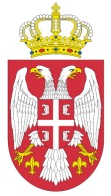            РЕПУБЛИКА СРБИЈАМИНИСТАРСТВО ФИНАНСИЈА             УПРАВА ЦАРИНА       148-35-650-01-1/54/2023 Београд, 13. април 2023. годинеРежим рада по царинарницама за васкршње и првомајске празникеУ Републици Србији Васкрс се ове године празнује од 14. до 17. априла, док се Празник рада обележава 1. и 2. маја. Током празничних дана гранични прелази ће за путнички промет радити у уобичајеном режиму, док ће царинарнице на робно-царинским испоставама и рефератима организовати активна и пасивна дежурства на следећи начин:Царинарница Београд:Активно дежурство: Током свих празничних дана – ЦИ Лука Београд, ЦИ Остржница, ЦИ Ранжина железничка станица Макиш, ЦИ Терминал Београд II, ЦИ Терминал Београд, ЦИ за послове царинског надзора, ЦИ Аеродром Београд, ЦИ Панчево, ЦИ за курирске пошиљке ДХЛ.Пасивно дежурство: ЦИ Складишта (14. и 15. април, 1. и 2. мај, а 17. априла ова испостава ради уобичајено). Не раде: Током свих празничних дана – ЦИ Београд и ЦИ Пошта Београд.Царинарница Димитровград:Пасивно дежурство: Током свих празничних дана ЦИ Железничка станица Димитровград (за царињење робе), ЦР Пирот (за царински надзор и за царињење робе). Остале испоставе раде уобичајено.  Царинарница Суботица: Активно дежурство: ЦИ Јавна складишта Суботица (14. и 17. април, као и 2. мај),   ЦИ Слободна зона Суботица (14. април). Пасивно дежурство: ЦИ Јавна складишта Суботица (1. мај), ЦИ Слободна зона Суботица (15. и 17. април, 1. и 2. мај), ЦИ Железничка станица Суботица за послове царињења (14, 15. и 17. април, као и 1. и 2. мај). Не ради: ЦИ Сента током свих празничних дана.Царинарница Вршац:Пасивно дежурство: Током свих празничних дана – ЦИ Хемофарм (од 08:00 до 20:00 часова надзор и царињење). Остале испоставе раде уобичајено.Царинарница Зрењанин:Активно дежурство: ЦИ Зрењанин (17. април и 2. мај), ЦИ Кикинда (15. април и 2. мај)Пасивно дежурство: ЦР Слободна зона Зрењанин (током сви празничних дана).Не раде: ЦИ Зрењанин (14. и 15. април, као и 1. мај), ЦИ Кикинда ( 14. и 17. април као и 2. мај).Царинарница Ужице:Активно дежурство: ЦИ Ужице (15. април), ЦР Слободна зона Ужице (15. април), ЦР Пожега (15. април).Пасивно дежурство: ЦИ Ужице (17. април и 2. мај), ЦР Слободна зона Ужице (17. април и 2. мај), ЦР Пожега (17. април и 2. мај), ЦИ Пријепоље (15. и 17. април, као и 2. мај), ЦР Слободна зона Прибој (15. и 17. април, као и 2. мај).Не раде: ЦИ Ужице (14. април и 1. мај), ЦИ слободна зона Ужице (14. април и 1. мај), ЦР Пожега (14. април и 1. мај), ЦИ Пријепоље (14. април и 1. мај), ЦР Слободна зона Прибој (14. април и 1. мај).  Царинарница Ниш:Активно дежурство: ЦИ Терминал Ниш (15. април и 2. мај), ЦИ Железничка станица Ниш (15. април и 2. мај), ЦИ Лесковац (15. април и 2. мај од 08:00 до 20:00 часова), ЦИ Врање (14, 15. и 17. април, као и 1. и 2. мај), ЦИ Прокупље (17. април и 2. мај). Пасивно дежурство: ЦИ Лесковац (14. и 17. април, као и 1. мај), ЦИ Врање (16. април), ЦР Књажевац (14. и 17. април, као и 1. и 2. мај), ЦИ Прокупље (14. и 15. април, као и 1. мај), ЦР Дуванска Ниш (током свих празничних дана). Не раде: ЦИ Терминал Ниш (14, 16, 17. април и 1. мај), ЦИ Железничка станица Ниш (14, 16, 17. април и 1. мај), ЦИ Лесковац (16. април), ЦР Књажевац (16. април), ЦР Прокупље (16. април), ЦР Пошта Ниш (током свих празничних дана).Царинарница Сомбор:Пасивно дежурство: Током свих празничних дана – ЦР Сомбор и ЦР Апатин, остале испоставе раде уобичајено.Царинарница Нови Сад:Активно дежурство од 08:00 до 16:00: ЦИ Железничка станица Шид (15. април), ЦИ Лука и складишта Нови Сад (15. април), ЦР Инђија (15. април), ЦР за послове царинског надзора Нови Сад (17. април).Пасивно дежурство: ЦИ Железничка станица Шид (14. и 17. април), ЦИ Лука и складишта Нови Сад (14 и 17. април као и 1. и 2. мај), ЦР Инђија (14. и 17. април), ЦР за послове царинског надзора Нови Сад (13. и 14. април, као и 1. и 2. мај), ЦИ Бачка Паланка (1. и 2. мај).Царинарница Крушевац:Активно дежурство: ЦИ Крушевац (15. април и 2. мај). Пасивно дежурство: ЦИ Крушевац (14. и 17. април, као и 1. мај), ЦР Параћин (14. и 17. април, 1. и 2. мај). Не раде: ЦР Трстеник и ЦР Слободна зона Крушевац током свих празничних дана.Царинарница Крагујевац:Активно дежурство: ЦР Железара Смедерево (15. и 17. април, 1. мај).Пасивно дежурство: ЦР Зона Смедерево (14. и 17. април од 14:00 до 22:00 часа), ЦР Лапово (17. април од 12:00 до 16:00 часова), ЦИ Крагујевац (15. април од 13:00 до 16:00 часова, 17. април од 13:00 до 16:00 часова). Током свих празничних дана -  ЦИ Јагодина, ЦР Свилајнац, ЦР Велика Плана, ЦР Аранђеловац, ЦР Младеновац, ЦИ Смедерево, ЦР Смедервска Паланка, ЦР Железничка станица Крагујевац, ЦР Пожаревац, ЦР Слободна зона Крагујевац. Царинарница Кладово:Пасивно дежурство: Током свих празничних дана – ЦИ Велико Градиште, ЦИ Ђердап 1, ЦИ Прахово, ЦР Зајечар, ЦР Бор и ЦР Мајданпек.Царинарница Краљево:Активно дежурство: ЦИ Краљево (15. април од 08:000 до 20:00  и 2. мај од 08:00 до 16:00), ЦИ Чачак (15. април од 08:00 до 20:00 и 2. маја од 08:00 до 16:00), ЦИ Аеродром Морава (15. април од 08:000 до 17:00).Пасивно дежурство: ЦИ Краљево (15. април од 20:00 до 24:00) Горњи Милановац (15. април и 2. мај), ЦИ Нови Пазар (15. април).Не раде: ЦИ Краљево (14. април и 1. мај), ЦИ Горњи Милановац (14. и 17. април, 1. мај), ЦИ Нови Пазар (14. и 17. април, 1. и 2. мај), ЦР Аеродром Морава (14. и 17. април, 1. и 2. мај). Током свих празничних дана: ЦР Рашка и ЦР Тутин.Царинарница Шабац:Активно дежурство: ЦИ Шабац (15. април),  ЦИ Сремска Митровица (15. април), ЦИ Ваљево (15. април и 2. мај), ЦИ Слободна зона Шабац (14. и 17. април, као и 2. мај).Пасивно дежурство: ЦИ Шабац (14. и 17. април, 1. и 2. мај), ЦИ Сремска Митровица (14. и 17. април и 1. мај),  ЦИ Трбушница (14, 15 и 17. април, 1. и 2. мај), ЦИ Ваљево (14. и 17. април, 1. мај), ЦИ Слободна зона Шабац (15. април и 1. мај).Не раде: ЦИ Шабац (16. април ), ЦИ Сремска Митровица (16. април), ЦИ Ваљево (16. април), ЦИ Трбушница (16. април), ЦИ Слободна зона Шабац (16. април).Царинарница Приштина:На свим царинским пунктовима царинарнице Приштина ради се у уобичајеном режиму - ЦП Мердаре и Кончуљ – 24 часа, а на ЦП Депце и Мутиводе од 08:00 до 20:00 часова.        Група за односе са јавношћуpr@carina.rsURL: Uprava carina Republike SrbijeFacebook: Uprava carina Republike Srbije